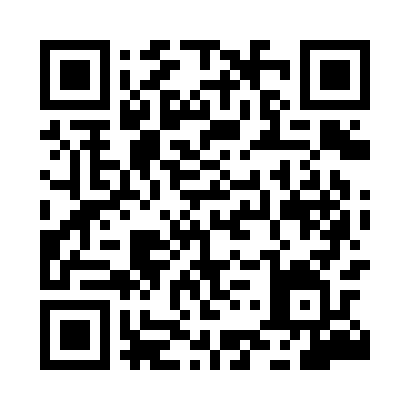 Prayer times for Benespera, PortugalWed 1 May 2024 - Fri 31 May 2024High Latitude Method: Angle Based RulePrayer Calculation Method: Muslim World LeagueAsar Calculation Method: HanafiPrayer times provided by https://www.salahtimes.comDateDayFajrSunriseDhuhrAsrMaghribIsha1Wed4:436:281:266:228:2510:032Thu4:416:271:266:228:2610:053Fri4:406:251:266:238:2710:064Sat4:386:241:266:238:2810:085Sun4:366:231:266:248:2910:096Mon4:356:221:266:248:3010:117Tue4:336:211:266:258:3110:128Wed4:316:191:266:268:3210:149Thu4:306:181:266:268:3310:1510Fri4:286:171:256:278:3410:1611Sat4:266:161:256:278:3510:1812Sun4:256:151:256:288:3610:1913Mon4:236:141:256:288:3710:2114Tue4:226:131:256:298:3810:2215Wed4:206:121:256:298:3910:2416Thu4:196:111:256:308:4010:2517Fri4:186:111:266:318:4110:2718Sat4:166:101:266:318:4210:2819Sun4:156:091:266:328:4310:2920Mon4:136:081:266:328:4410:3121Tue4:126:071:266:338:4510:3222Wed4:116:071:266:338:4510:3423Thu4:106:061:266:348:4610:3524Fri4:086:051:266:348:4710:3625Sat4:076:051:266:358:4810:3726Sun4:066:041:266:358:4910:3927Mon4:056:031:266:368:5010:4028Tue4:046:031:266:368:5010:4129Wed4:036:021:276:378:5110:4230Thu4:026:021:276:378:5210:4431Fri4:016:011:276:388:5310:45